Информация  о приеме и переводе детей в  муниципальное бюджетное дошкольное образовательное учреждение  «Детский сад комбинированного вида № 17»Алексеевского городского округав период с 20.11.2019г. по 30.11. 2019 г.В период  с 20.11.2019 г. по 30.11. 2019 г. в муниципальном бюджетном дошкольном образовательном учреждении  «Детский сад комбинированного вида № 17» Алексеевского городского округа прием и перевод детей не осуществлялся.Заведующий Детским садом № 17                                                  Белых И.А.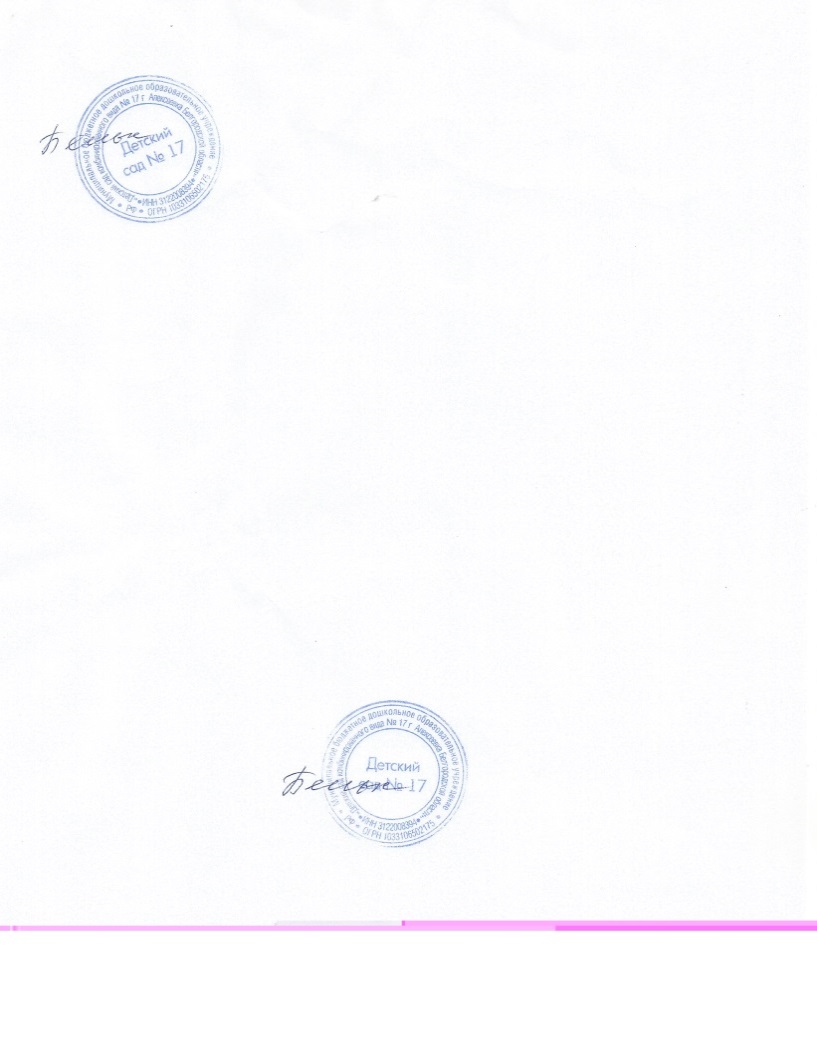 